ВЕСЕЛЫЙ НОВОГОДНИЙ СЦЕНАРИЙ ДЛЯ ДЕТЕЙ  С УЧАСТИЕМ БАБЫ ЯГИ, ЛЕШЕГО, А ТАКЖЕ ДЕДА МОРОЗА И СНЕГУРОЧКИ.2015 год.Действующие лица: Взрослые – Воспитатель, Дед Мороз, Снегурочка, Баба Яга, Леший.Дети заходят в зал под музыку и танцуют вступительный танец, садятся на стульчики. Песня: Маленькой ёлочке холодно зимой.Воспитатель: Минувший год был годом славнымИ время торопливое не ждет,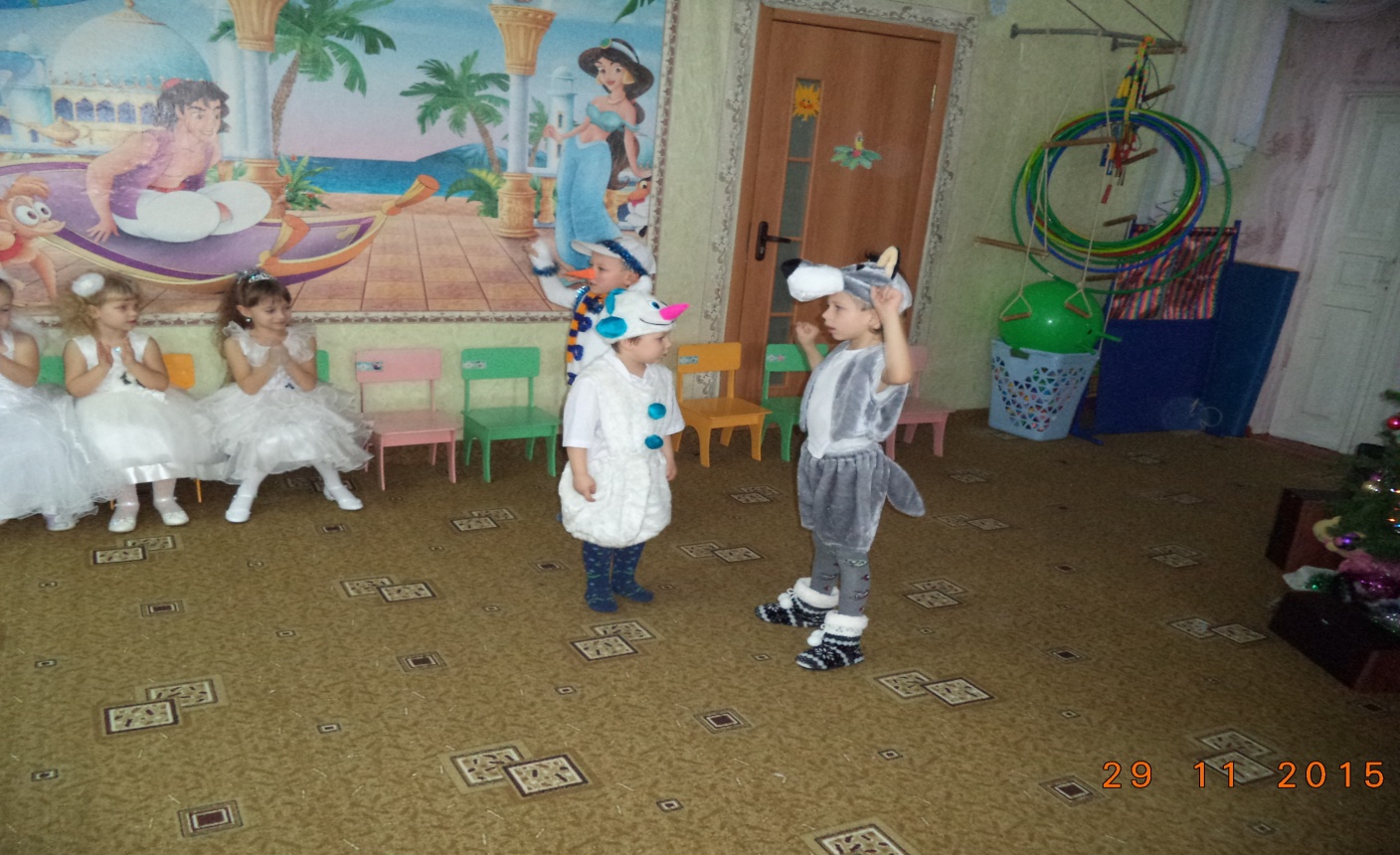 Листок последний сорван календарный,Навстречу нам шагает Новый год. Настя :Снова к нам пришел сегодняПраздник елки и зимы.Этот праздник НовогоднийС нетерпеньем ждали мы. Артём: Пришла ты к нам, елка ветвистая,Зеленая, чуть серебристая,Пришла, вся сверкая снежинками,Прозрачными, тонкими льдинками.Амина: Пусть кружится снег пушистый,Песенку метель поет,Возле елочки душистойМы встречаем Новый год!Воспитатель: Так и мы давайте встанем в хоровод. И веселой песней встретим Новый год!  Песня: В лесу родилась ёлочка.Воспитатель: А у нас сегодня маскарад. Посмотрите, в какие красивые костюмы нарядились наши дети. Вот только самых главных гостей на нашей елке не хватает. Дети, кого мы забыли пригласить к нам на елочку?Ответы детей.Давайте громко и дружно позовем Деда Мороза и Снегурочку.Песня: Под стих.Зовут. В зал входят Баба Яга в костюме Снегурочки и Леший в костюме Деда Мороза. Они делают вид, что не замечают детей.Баба Яга: (громко ругая Лешего). Да поторапливайся, ноги твои еловые! Ведь опоздаем, не успеем. Леший тебя задери!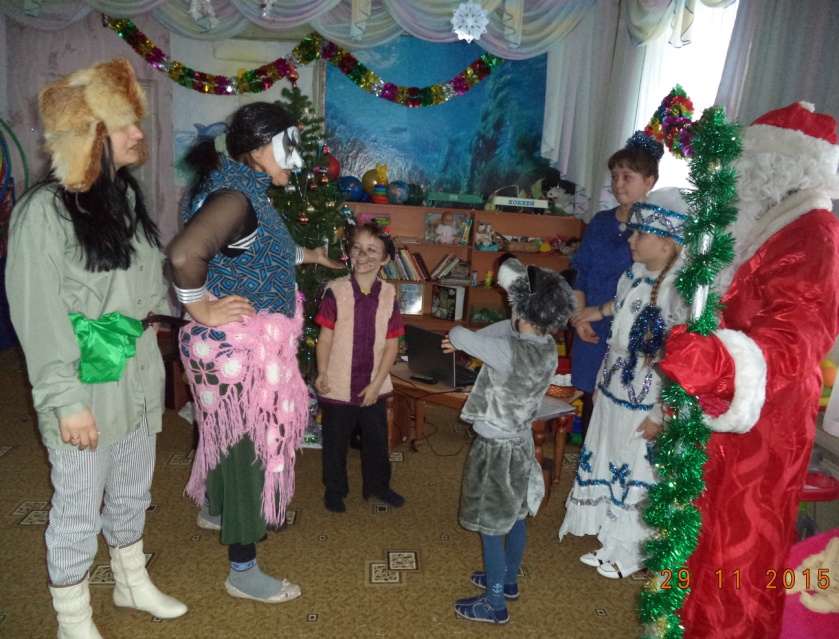 Леший: Это как это он меня задерет, если я сам и есть Леший? Ты что, Яга, спятила?Баба Яга: Да тише ты, язычок-то поприкуси! Не Яга я тебе сейчас, а Снегурочка! И ты не Леший, а Дедушка Мороз. Запомнил? Смотри, не перепутай, а то посоха Деда Мороза нам не видать!Леший: (замечает детей) Ой, дети!.. Кажись, пришли?!Следствие вели знатоки . Песня.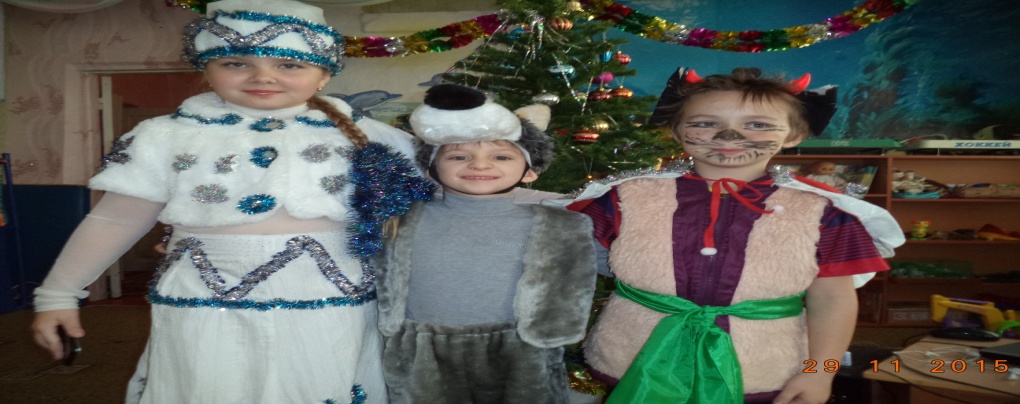 Баба Яга: Внимание, начинаем операцию! За мной! (Детям). Здравствуйте, детишки, девчонки и мальчишки! (Лешему). Да говори чего-нибудь!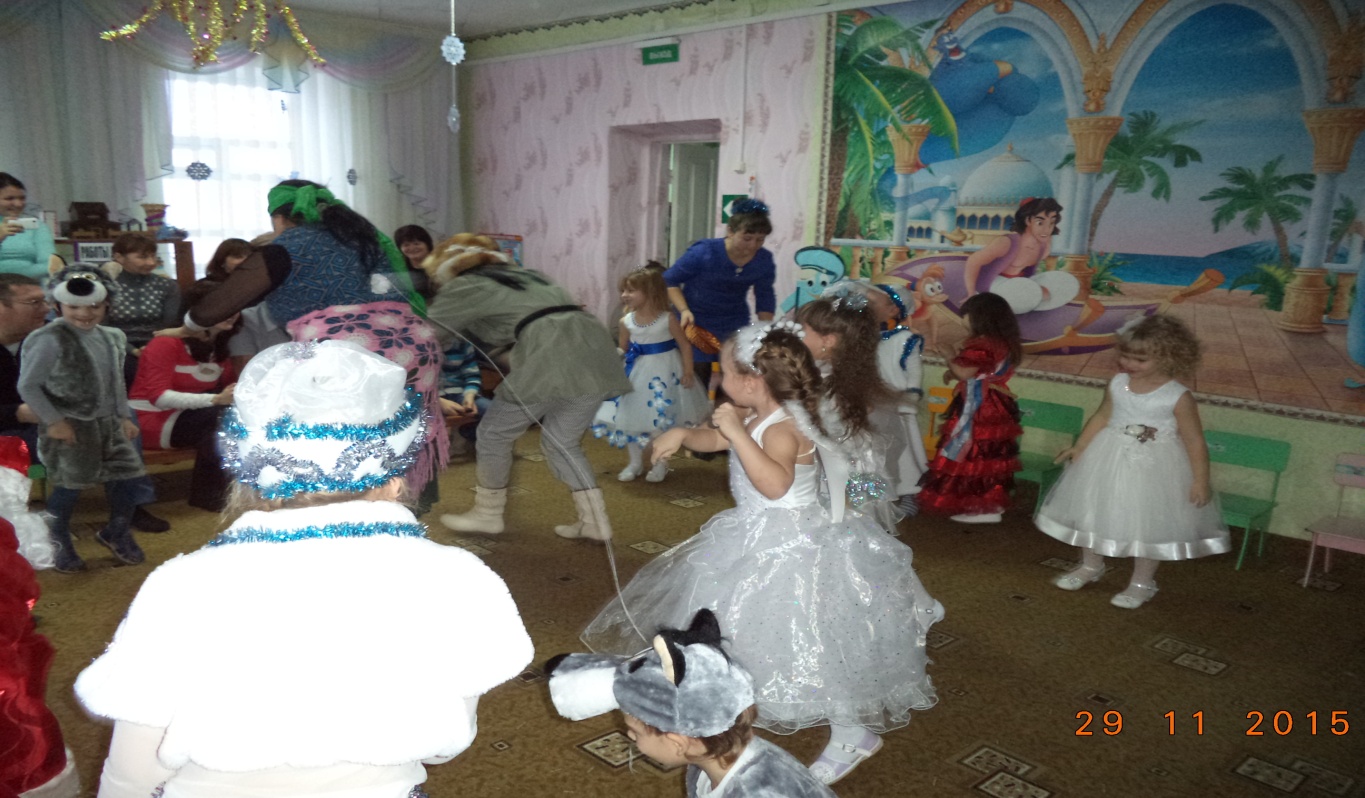 Леший: А если я не знаю, что говорить?Баба Яга: Тогда хоть за мной повторяй!Леший: Здравствуйте, детишки, девчонки и мальчишки!Баба Яга: Мы с Дедом Морозом пришли к вам на праздник.Леший: Мы с Дедом Морозом пришли...Баба Яга: (толкая Лешего в бок). Это ты – Дед Мороз! Думай, что говоришь! Скажи, зачем мы пришли.Леший: Мы пришли, чтобы отобрать у Деда Мороза посох, потому что он волшебный и исполнит все наши желания.Баба Яга: Не слушайте его, не слушайте! Дед Мороз шутит! Он на солнышке перегрелся, температура у него высокая! (Лешему). Изобрази, что ты болеешь.Леший: Ой, больно мне! Ой, больно! (Хватается за разные местаБаба Яга: Вот видите, ребята, как дедушке плохо, он сейчас растает. Надо срочно посадить его на стульчик.Воспитатель: Конечно, конечно. Садитесь, пожалуйста, Дедушка. Отдохните. Мы очень рады, что вы пришли на праздник и предлагаем вам с нами поиграть.Леший: А во что играть-то? Я игр не знаю!Баба Яга: Знает, знает! Просто Дедушка устал и заболел. Давайте лучше я с вами поиграю.Воспитатель: Спасибо, Снегурочка! Спой с нами весёлую песню.Песня: Тик Так.Леший: Хорошая песня, веселая!Баба Яга: Ну вот, Дед Мороз выздоровел, больше глупостей говорить не будет, а будет вас веселить!Воспитатель: Ну, вот и хорошо! Дед Мороз, Снегурочка, извините, но вы забыли зажечь елочку!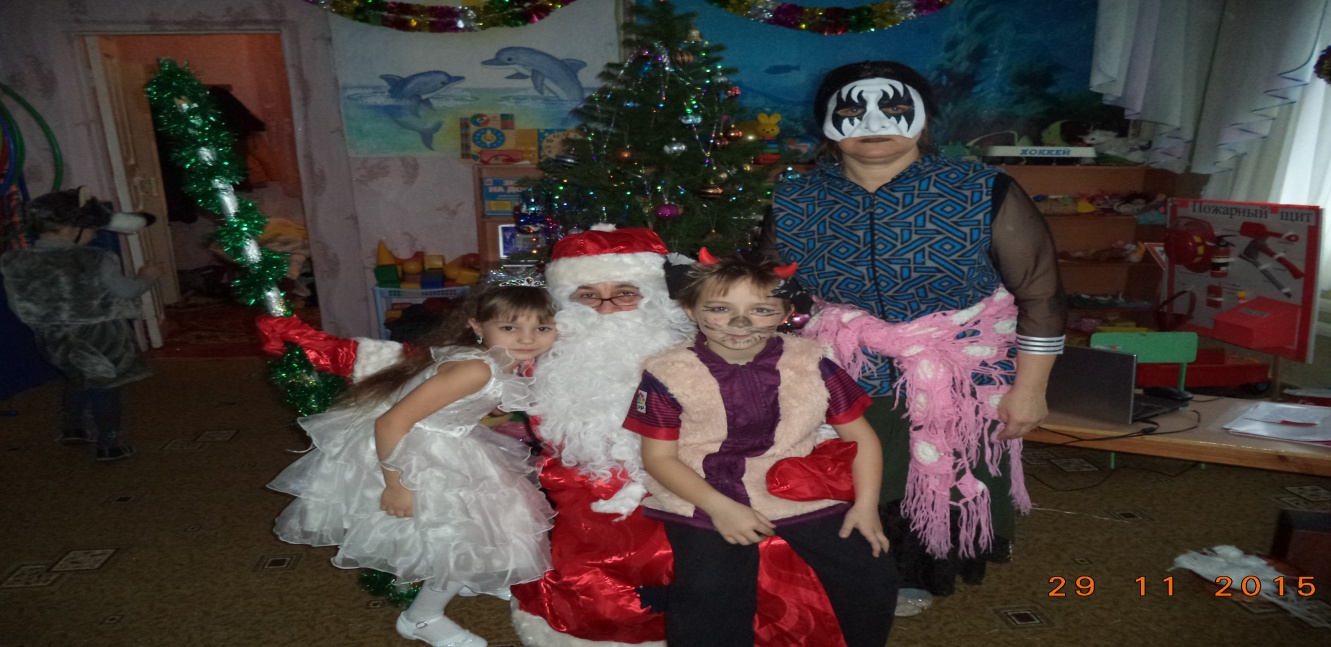 Баба Яга: Эй, очнись! Пора елку зажигать!Леший: Елку? Зачем?Баба Яга: Положено так, чтобы на новогоднем празднике елка горела!Леший: Ну, положено — так положено. Мне-то что?! Где-то у меня спички были…. А, вот они. (Достает спички). Поджигать — так поджигать! А жаль, красивая была елочка!Баба Яга: (отнимает у Лешего спички). Да ты что?! Ребята, хоть вы ему втолкуйте, как надо елку зажигать!Дети объясняют.Вот видишь! Словами! "Елочка, гори!"... А ну-ка, все вместе попробуем! Три-четыре!.. Ой, что так недружно? Я одна и то громче могу крикнуть! Еще разок!Воспитатель: Дети, ну что же вы! Давайте громко и дружно……Елочка загорается.Баба Яга: О, видал, дедуля! И без всяких спичек! Ну, давай, играй дальше!Леший: А что это я буду играть? Ты эту кашу заварила, ты и играй!Баба Яга: Да я только одну игру знаю — прятки. А тут прятаться негде.Леший: И я только одну игру знаю — путалки. Я всех в лесу путаю.Баба Яга: Вот и попробуй детей запутать.Леший: Ну, держись, ребятня! Слушайте внимательно, отвечайте хором и постарайтесь не запутаться в ответах!В Новый год до объеденьяОн ел конфеты и варенье.Жил на крыше он, бедняжка,Его звали... че…(Карлсон).Он играет понемножкуДля прохожих на гармошке.Музыканта знает всяк!Его имя — ... ша…(Крокодил Гена).С голубого ручейкаНачинается река.Эту песню пели звонкоТри веселых...(Крошка Енот)Баба яга:  А сейчас давайте потанцуем!Становиться жарко снимают с себя вещи и дети видят что их обманули.Воспитатель; дети нас обманули!  Это не настоящие Дед мороз и Снегурочка,Уходите прочь обманщики.  Давайте ещё раз позовём Деда мороза и Снегурочку.Дед мороз: Здравствуйте дети, долго шел я к вам лесами снежными, сугробами огромными. Но вот наконец добрался! А чем вы меня порадуете?Ведущий: А мы тебе песню споём!  Песня: Борода.Дед мороз: А что словами не сказать можно в танце показать.Снегурочка: Правильно Дедушка, дети тебе споют а ты станцуй нам.Песня: Российский дед мороз.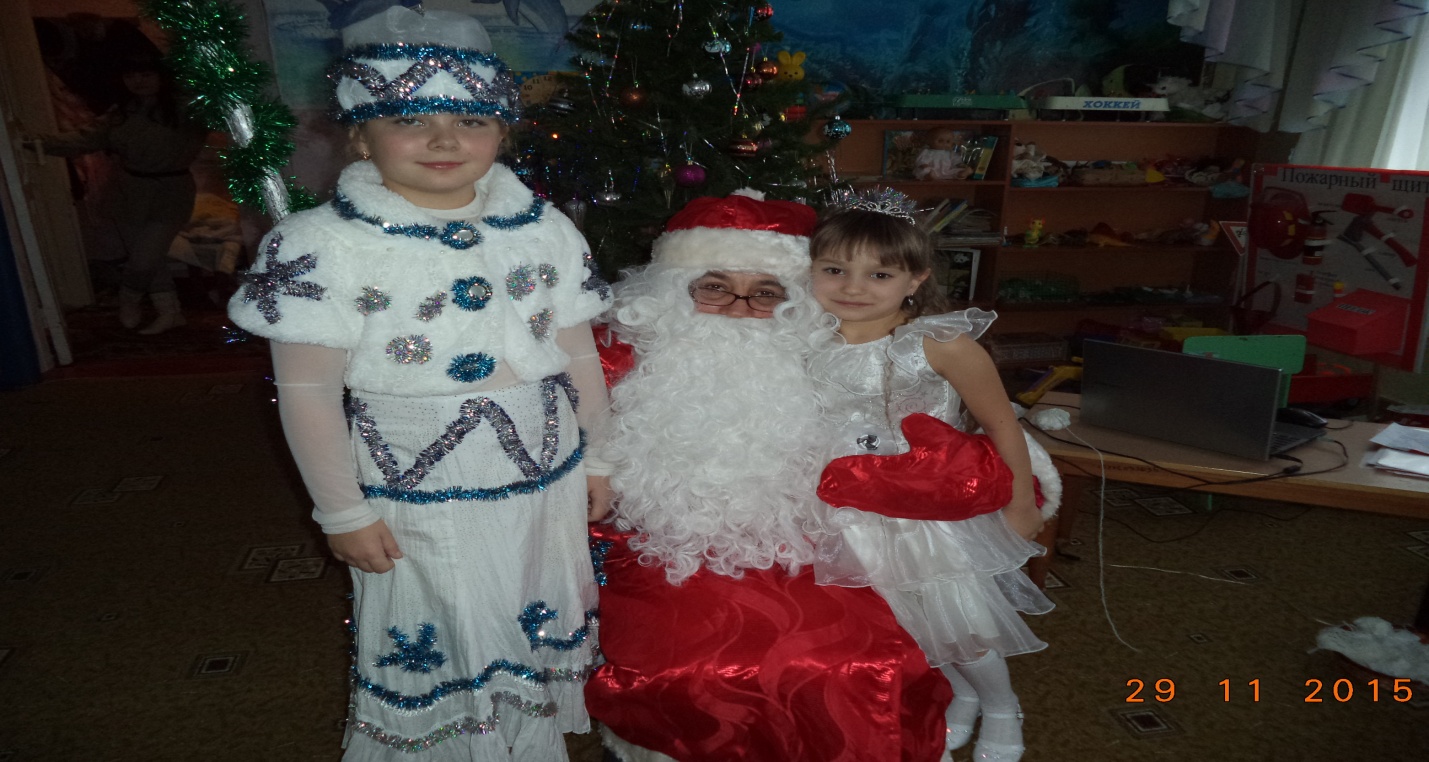 Дед Мороз: Ох, устал, ох, утомился.В воду чуть не превратился.Снегурочка, а где твои подружки-снежинки. Пусть они нам станцуют, ветерком на меня подуют.Снегурочка: Ну-ка, девочки вставайте.Девочки танцуют танец снежинок.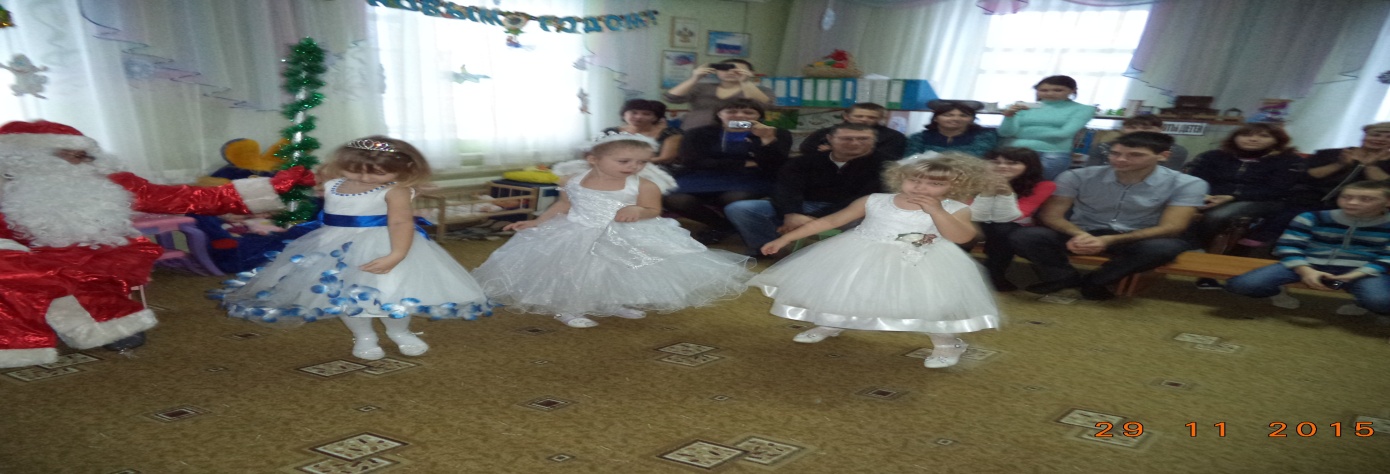 Воспитатель: Дед мороз наши мальчики тоже для тебя приготовили танец в подарок.Мальчики танцуют танец Снеговиков.Дед Мороз: Вот какие молодцы, .Воспитатель: Ребята а где же наша Снегурочка?Дети: Её чёрт украл!Воспитатель: Дед мороз верни нам Снегурочку.Баба яга: Потеряли свою Снегурочку а она у меня. Верну вам её в обмен на ваш волшебный посох.Воспитатель: Дед мороз отдай им посох  верни нам Снегурку нам без неё  никак. Происходит обмен. Воспитатель:   А теперь уважьте дедушку, почитайте ему стихи.Дети читают стихи.Выходят Баба Яга и Леший.Баба Яга: Так, что это такое, что за обман, ваш посох не действует! Вот я, например, хочу помолодеть на 300 лет и стать красавицей писаной. (ударяет посохом об пол). И что? Где волшебство? Посох не настоящий! Забирайте его!Леший: Мы вам Снегурочку честно отдали, а вы…..Дед Мороз: Посох самый настоящий, волшебный! Он исполнит твое желание, Баба Яга, но только, если ты сумеешь с завязанными глазами поймать всех ребят в этом зале!Баба Яга: О, да это я в одну минуту сделаю! А ну, завязывайте мне глаза!Воспитатель: А чтоб тебе было легче найти наших детей, они будут в тебя снежки бросать.Игра с Бабой Ягой и Лешим.     Игра под музыку.Баба Яга: Как же весело с вами играть, хоть и не смогла никого поймать. А ведь я и вправду помолодела, лет так 300 скинула. Я теперь Бабусечка-Ягусечка.Леший: Теперь мое желание, мое! Я хочу себе новый дом! Мое старое дупло стало совсем плохим: когда дождь — промокает, когда ветер — продувает. И пусть в моем новом доме будут водопровод и электричество!Дед Мороз: Исполнится и твое желание, Леший. Леший: Что же я стою? Я в лес – свой новый дом смотреть? Спасибо, вам ребята и тебе, Дед Мороз. Эй, Бабуля, ты со мной?Убегают.Дед Мороз: Ох, устал я, посижу!На костюмы погляжу!Вы ведь долго готовили их к Новогоднему празднику!Воспитатель: Да, Дедушка, наши дети долго готовились к маскараду и приготовили для тебя вот такой танец - показ.Дети танцуют танец и демонстрируют свои костюмы.Танец: В новогоднем лесу.Дед Мороз: Ну, молодцы! Какие красивые костюмы подготовили. Снегурочка, а тебе какой костюм понравился?Снегурочка: Даже не знаю. Мне тоже все костюмы понравились. Дедушка, надо детям за такие красивые костюмы подарки подарить. Доставай свой мешок. Где ты его положил?Дед Мороз: Да вон он, под елочкой лежит. Неси его сюда, внученька.Выбегает Баба Яга и хватает мешок.Баба Яга: Хитренькие какие! У Лешего вон дом в лесу – с электричеством и водопроводом. А мне что? Я подарки тогда ваши заберу.Дед Мороз: Ну, ладно, забирай. (стучит посохом) Раз, два, три, чудо смотри!Баба Яга заглядывает в мешок.Баба Яга: Ой, что это за подарки? Это что, платье для меня! А это - скатерть-самобранка? Надо же, почти новая. А это - сковородка, чтоб детей жарить, ой нет, чтобы смотреть в нее, как в зеркало, только почистить надо. Это что, для меня подарки, но я такие не хочу. Я другие хочу! Забирайте свой мешок. Я лучше к Лешему пойду на новоселье.Уходит.Снегурочка: Дедушка, а как же подарки?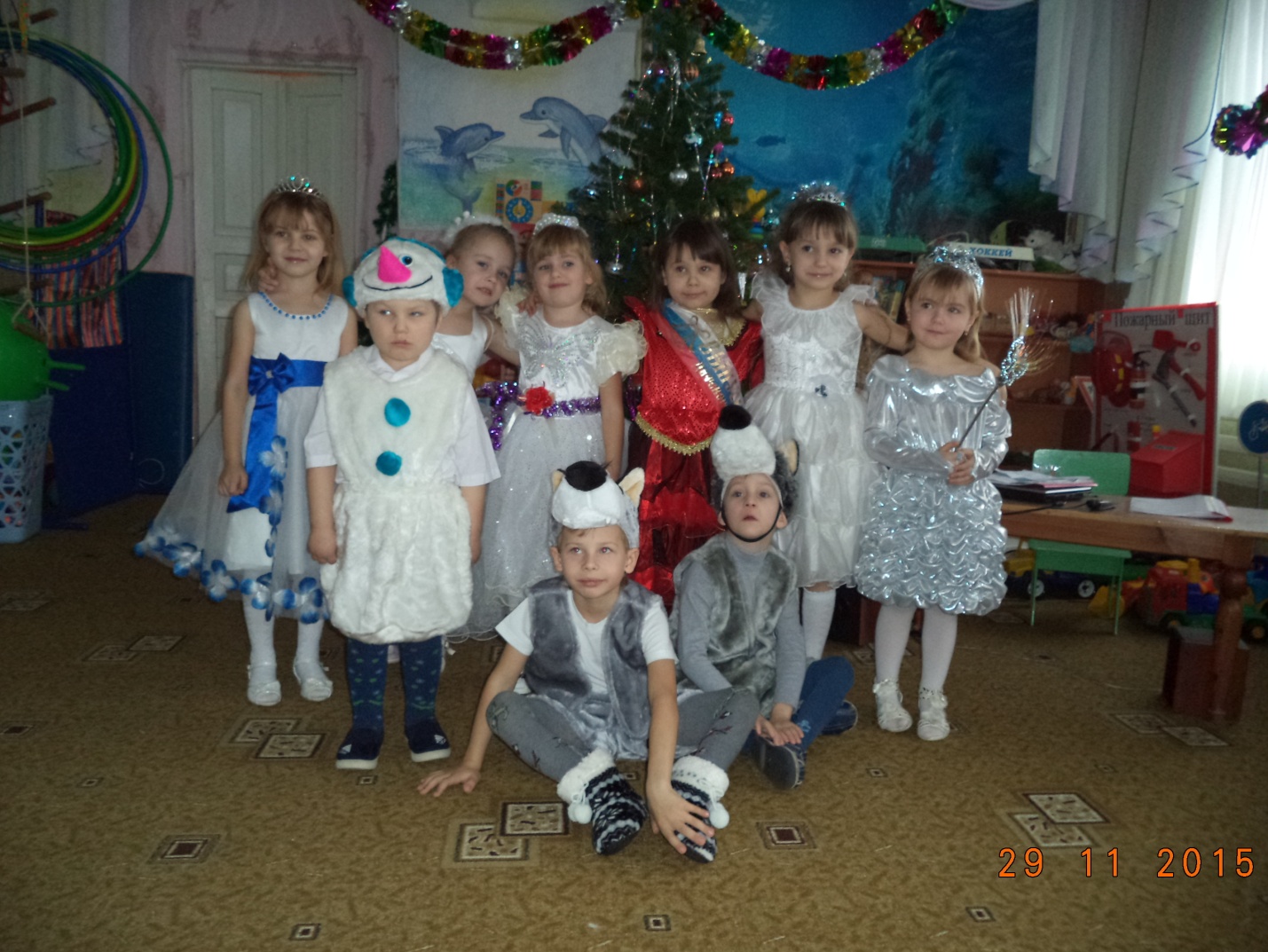 Дед Мороз: А вот сейчас увидите. Раз, два, три, четыре, пять! Будут чудеса опять! (стучит посохом) Вот подарки вам, друзья!Раздает подарки детям.Ну а нам уж в путь пора!С Новым годом поздравляю,Счастья, радости желаю!Снегурочка: С Новым годом поздравляю!Всем здоровья вам желаюВоспитатель: Пусть елка нарядно огнями сверкает,Пусть песни и смех ваш звучат, не смолкают.И пусть будет радостным весь этот год –Пусть счастье, удачу всем вам принесет!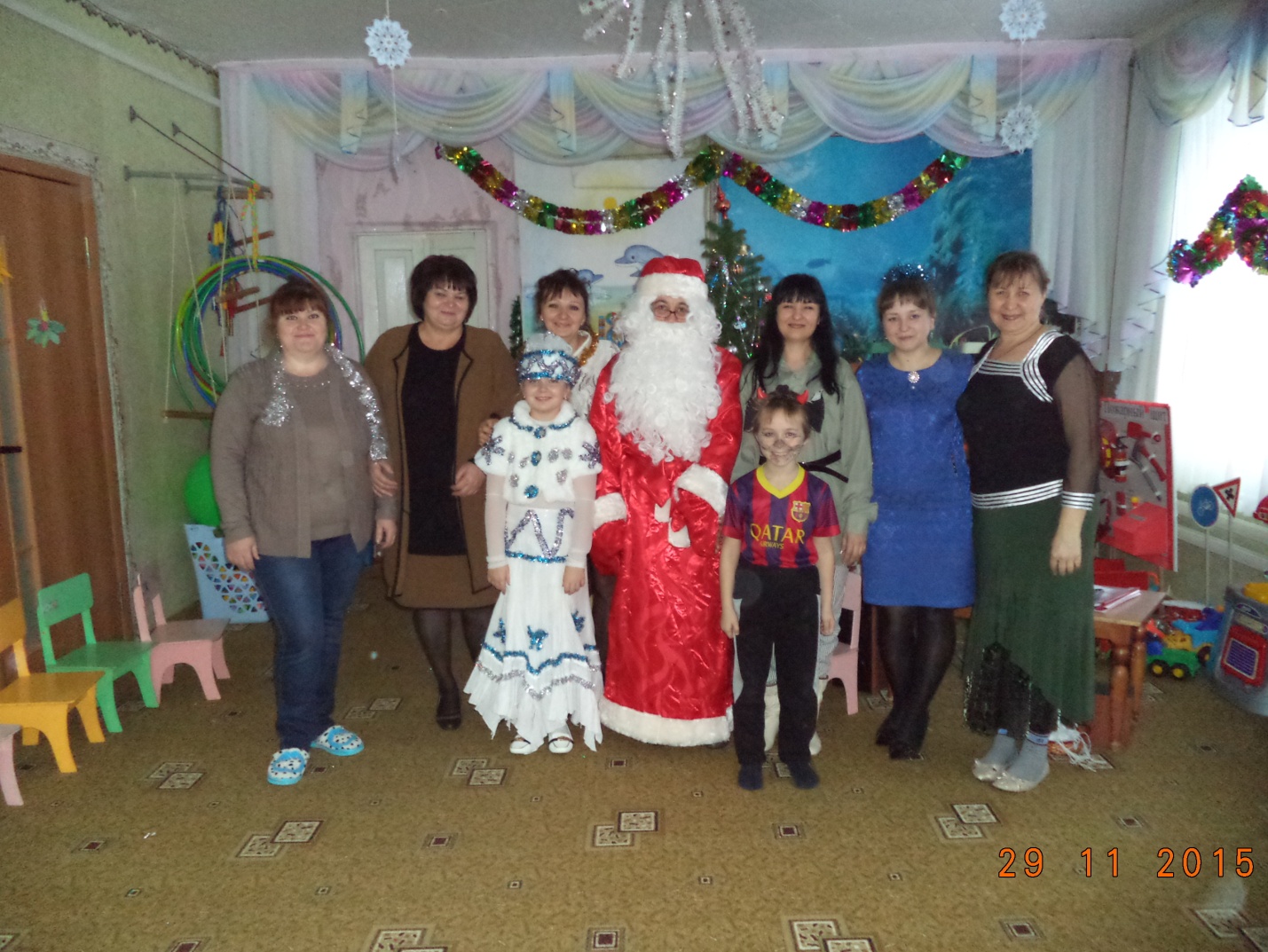                       Все: До свиданья! С Новым годом!Воспитатель: Наш утренник подошел к концу. 